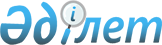 О переименовании улицы села Шикудык Саралжинского сельского округа Уилского районаРешение акима Саралжинского сельского округа Уилского района Актюбинского области от 17 октября 2022 года № 55. Зарегистрировано в Министерстве юстиции Республики Казахстан 19 октября 2022 года № 30235
      В соответствии со статьями 35, 37 Закона Республики Казахстан "О местном государственном управлении и самоуправлении в Республике Казахстан", подпунктом 4) статьи 14 Закона Республики Казахстан "Об административно – территориальном устройстве Республики Казахстан", с учетом мнения населения села Шикудык и на основании заключения областной ономастической комиссии при акимате Актюбинской области от 20 июля 2022 года за № 2, РЕШИЛ:
      1. Переименовать улицу Мектеп села Шикудык Саралжинского сельского округа Уилского района на улицу Қайрат Рысқұлбеков.
      2. Государственному учреждению "Аппарат акима Саралжинского сельского округа Уилского района Актюбинской области" в установленном законодательством порядке обеспечить государственную регистрацию настоящего решения в Министерстве юстиции Республики Казахстан.
      3. Контроль за исполнением настоящего решения оставляю за собой.
      4. Настоящее решение вводится в действие по истечении десяти календарных дней после дня его первого официального опубликования.
					© 2012. РГП на ПХВ «Институт законодательства и правовой информации Республики Казахстан» Министерства юстиции Республики Казахстан
				
      Аким Саралжинского сельского округа 

М. Тажигалиев
